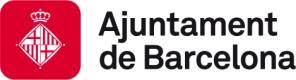 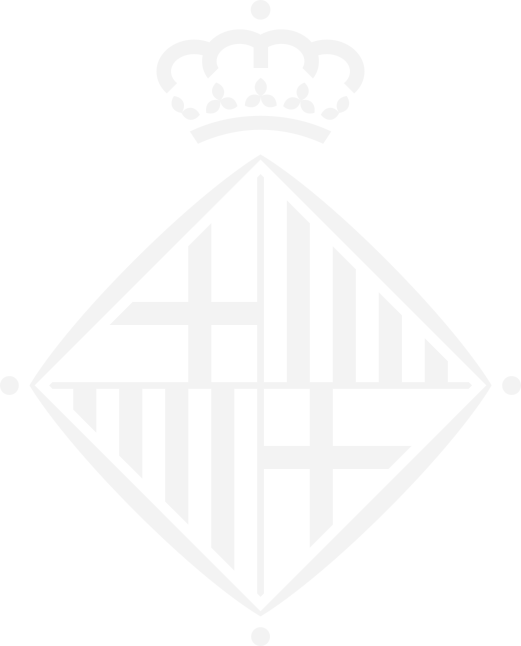 Plantilla base del document “Mesura de Govern”Donec luctus, tellus vitae varius dictum, enim enim sollicitudin diam, a ornare magna purus a enim. Pellentesque habitant morbi tristique senectus et netus et malesuada fames ac turpis egestas» 01. TítolDonec luctus, tellus vitae varius dictum, enim enim sollicitudin diam, a ornare magna purus a enim. Pellentesque habitant morbi tristique senectus et netus et malesuada fames ac turpis egestas. Maecenas lacinia sapien elementum lectus commodo fermentum. Nulla id velit lacus. Donec eget nunc ipsum, vel ornare justo. Lorem ipsum dolor sit amet, consectetur adipiscing elit. Sed lobortis massa nec magna varius pretium. » 02. Títol Sed elit tellus, pharetra at viverra sit amet, euismod nec leo. Morbi vel pellentesque mauris. Vivamus neque nulla, congue eu tincidunt ut, sagittis at nisi. Lorem ipsum dolor sit amet, consectetur adipiscing elit. Sed lobortis massa nec magna varius pretium. Sed elit tellus, pharetra at viverra sit amet, euismod nec leo. Morbi vel pellentesque mauris. Vivamus neque nulla, congue eu tincidunt ut, sagittis at nisi. Sed viverra, turpis suscipit ullamcorper scelerisque, tellus nunc lacinia orci, in cursus lectus elit at ligula. Vivamus adipiscing consequat enim, id posuere diam laoreet sed. Vivamus pretium elit nec quam facilisis vitae condimentum tortor consequat. Praesent vitae arcu nisi, vel tempor lorem.Pellentesque habitant morbi tristique senectus et netus et malesuada fames ac turpis egestas. Pellentesque habitant morbi tristique senectus et netus et malesuada fames ac turpis egestas. Phasellus accumsan, purus eget malesuada euismod, purus tortor placerat elit, ac ultricies nulla nibh quis sapien. Aliquam id diam tellus. Integer in massa mauris. Donec luctus, tellus vitae varius dictum, enim enim sollicitudin diam, a ornare magna purus a enim. Pellentesque habitant morbi tristique senectus et netus et malesuada fames ac turpis egestas. Maecenas lacinia sapien elementum lectus commodo fermentum. Nulla id velit lacus. Donec eget nunc ipsum, vel ornare justo. Lorem ipsum dolor sit amet, consectetur adipiscing elit. Sed lobortis massa nec magna varius pretium. » 03. Títol Donec luctus, tellus vitae varius dictum, enim enim sollicitudin diam, a ornare magna purus a enim. Pellentesque habitant morbi tristique senectus et netus et malesuada fames ac turpis egestas. Maecenas lacinia sapien elementum lectus commodo fermentum. Nulla id velit lacus. Donec eget nunc ipsum, vel ornare justo. Lorem ipsum dolor sit amet, consectetur adipiscing elit. Sed lobortis massa nec magna varius pretium. Lorem ipsum dolor sit amet, consectetur adipiscing elit.Aenean egestas euismod metus, tempor accumsan dolor volutpat eget.Nam ut mi id lorem pulvinar sollicitudin quis eu lorem.Aliquam eleifend nisl ut libero sollicitudin sed molestie dui euismod.Sed elit tellus, pharetra at viverra sit amet, euismod nec leo. Morbi vel pellentesque mauris. Vivamus neque nulla, congue eu tincidunt ut, sagittis at nisi. Lorem ipsum dolor sit amet, consectetur adipiscing elit. Sed lobortis massa nec magna varius pretium.Indicadors2009-L2010-EL2011-P2012-P2013-PLorem ipsum597,8303,3388,9374,2413,9Lorem ipsum24,413,917,716,918,1Lorem ipsum2.787,52.443,92.278,42.268,62.347,4Lorem ipsum-96,3----